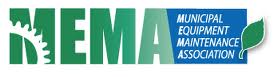 MEMA OHMEMBER MEETING MINUTESMay 19, 2016ATTENDEES:  Joe Hahn, Terri Smith, John King, Darryl Syler, Chris Milani, Jim Durand, Steve Tancos, Tom Truck, Dave Brewster, Franklin Allen, Kevin Naro, Tim Facemyer, John Krauss, Gordon Erndt and Tia Garcia.INTRODUCTION	Perry Rice welcomed all attendees to the WW Williams facility giving a general overview of what they do as a company and what they offer as being MEMA members as well.  OPENING REMARKS  All attending members reviewed the last meeting minutes (Attachment) from March 17, 2016.  John King made a motion to accept these meeting minutes.  Steve Tancos seconded the motion.  The motion was carried.  Member Plaques – Will be ready in a few weeks.  Treasurers Report(s) (Attachments) – John King, MEMA OH Treasurer, gave updates on MEMA OH financials.  We currently have $29,033.05 total in our account.  OLD BUSINESSMEMA OH Chapter Membership (Attachment) – MEMA OH currently has 116 members for 2016, which includes MEMA OH board members.  We continue to accept applications and dues throughout the year, which are $295 for members and $495 for associates.  Please continue to encourage others to join and bring them to a member meeting so they can see what MEMA is all about and what benefits we offer our members.  NEW BUSINESSTraining Opportunities – We had 60 techs in Vac-Con Training with MEMA/Best Equip.  EVT training will be in Sept.  Horton and NAPA trainings will be in 2016 as well.MWGF (September 26-28, 2016) http://www.cleanfuelsohio.org/midwest-green-fleets-forum-expo“Save the Date” Flyer (Attachment) and PP given by Tia Garcia (Attachment)CFO Legislations Updates – Smart Cities Grant - $40mil for Columbus for Alternative Fuel Vehicles or $10 mil for Electric Vehicles Ford Gave LOTS of information about company on their Customer Support, Parts, Service and Consolidated Billing LUNCH/BREAKDerive Systems sponsored lunch for this meeting – Thank You!!!ROUNDTABLE/OPEN DISCUSSION – N/ANEXT MEMA OH Board meeting is scheduled for June 9, 2016 at City of Columbus, Fleet Management,4211 Groves Rd., Columbus, OH from 10:00am – 12:00pm.NEXT MEMA OH Member Meeting is scheduled for July 21, 2016 at Rush Truck Centers, 3950 Parkwest Drive, Columbus, OH    Lunch Sponsored by Rush Truck Center from 10:30am –1:30pm.  